What did Giorgio Vasari’s book Lives of the Most Eminent Painters, Sculptors, and Architects acknowledge? __________________________________________________________________   __________________________________________________________________ Why do you think the text refers to Vasari as a “Renaissance man”? __________________________________________________________________ __________________________________________________________________ How did Europeans refer to this new age spanning between the 1300s to the 1500s?  __________________________________________________________________    __________________________________________________________________ What transition did the Renaissance mark? __________________________________________________________________    __________________________________________________________________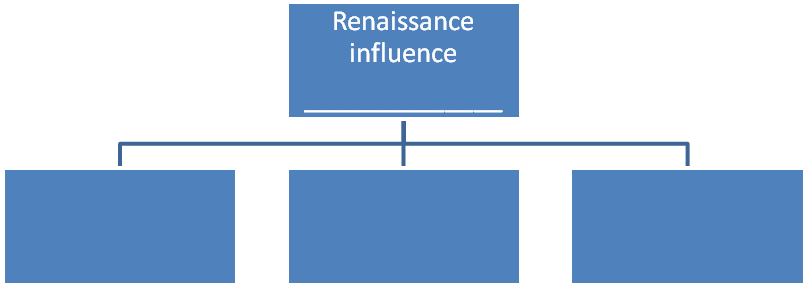 Why do you think trade facilitated the shift from an agricultural to an urban society? __________________________________________________________________ __________________________________________________________________ How did creative thinking and new technology affect how people viewed the world? __________________________________________________________________ __________________________________________________________________ What did creative minds set out to accomplish during the Renaissance? __________________________________________________________________ __________________________________________________________________ Why did creative minds feel that the Renaissance was a time of rebirth?   __________________________________________________________________ __________________________________________________________________What did Renaissance thinkers have a renewed interest in? __________________________________________________________________ __________________________________________________________________ What language did Renaissance thinkers use as the official language of the Church and scholarship?  __________________________________________________________________ __________________________________________________________________ What kind of attitude did Renaissance thinkers produce towards culture and learning and what did they explore? __________________________________________________________________ __________________________________________________________________ What had medieval scholars focused on? __________________________________________________________________ __________________________________________________________________ During the Renaissance, what did society place a new emphasis on? __________________________________________________________________ __________________________________________________________________ Describe the ideal person during the Renaissance: __________________________________________________________________ __________________________________________________________________ How did the Renaissance support the Spirit of Adventure and a wide range of curiosity and influence people’s behavior?  __________________________________________________________________ __________________________________________________________________ How did navigators, scientists, writers, and artists respond to the spirit of the age?   __________________________________________________________________ __________________________________________________________________ What was the spirit of adventure a product of? __________________________________________________________________ __________________________________________________________________ Expound on the meaning of Pico della Mirandola’s assertion in 1486: “To [man] it is granted to have whatever he chooses, to be whatever he wills.”  __________________________________________________________________ __________________________________________________________________ What was at the heart of the Renaissance?  __________________________________________________________________ __________________________________________________________________ Define humanism: __________________________________________________________________ __________________________________________________________________  What did humanists study?  __________________________________________________________________ __________________________________________________________________ Were humanists devout Christians? If so, explain.   __________________________________________________________________ __________________________________________________________________ What kind of subjects did humanists focus on? __________________________________________________________________ __________________________________________________________________ What sort of issues occupied medieval thinkers?  __________________________________________________________________ __________________________________________________________________ How did humanists view education?  __________________________________________________________________ __________________________________________________________________ Define the humanities:  __________________________________________________________________ __________________________________________________________________ Identify Francesco Petrarch: __________________________________________________________________ __________________________________________________________________ How did Petrarch’s actions encourage the preservation of great literary works? __________________________________________________________________ __________________________________________________________________ *CheckpointWhat were the main characteristics of the Renaissance? __________________________________________________________________ __________________________________________________________________How long did it take the Renaissance to spread to the rest of ? __________________________________________________________________ __________________________________________________________________ What kind of impact did the Renaissance have on the entire Western world?  __________________________________________________________________  __________________________________________________________________Which history did Renaissance thinkers have a new interest in? __________________________________________________________________  __________________________________________________________________ Why was  the logical place for the Renaissance to emerge? __________________________________________________________________  __________________________________________________________________ What artifacts did  still have available for study?   __________________________________________________________________  __________________________________________________________________ Where was the seat of the Roman Catholic Church? __________________________________________________________________  __________________________________________________________________ Which country is  located in? __________________________________________________________________  __________________________________________________________________   Why did  serve as an inspiration for religious themes used by artists and writers?  __________________________________________________________________  __________________________________________________________________ Why do you think countries were encouraged to trade in ?  __________________________________________________________________  __________________________________________________________________ What sort of networks developed to support trade in ? __________________________________________________________________  __________________________________________________________________ How did the decline in trade during the Middle Ages affect trade in ? __________________________________________________________________  __________________________________________________________________  What fueled ’s Renaissance? __________________________________________________________________  __________________________________________________________________How did trade routes shape the Renaissance? __________________________________________________________________  __________________________________________________________________ Pg 50How did Italy’s states differ from that of the rest of Europe?    __________________________________________________________________  __________________________________________________________________ Who exerted control over the city-states in Italy?   __________________________________________________________________  __________________________________________________________________ How did the merchant families help shape the Italian Renaissance? __________________________________________________________________  __________________________________________________________________ Identify the Medici family: __________________________________________________________________  __________________________________________________________________ Why were the Medici family considered the uncrowned rulers of the city? __________________________________________________________________  __________________________________________________________________ Why was Cosimo de’ Medici’s grandson referred to as “the Magnificent”? __________________________________________________________________  __________________________________________________________________ Define patron: __________________________________________________________________  __________________________________________________________________ How did Lorenzo contribute to the arts flourishing? __________________________________________________________________  __________________________________________________________________ How did artists learn their craft?  __________________________________________________________________  __________________________________________________________________ How did the Medici family affect Florence? __________________________________________________________________  __________________________________________________________________ What similarities did both Athens and Florence share? __________________________________________________________________  __________________________________________________________________ *checkpointWhy was Italy a favorable setting for the Renaissance?  __________________________________________________________________  __________________________________________________________________ Italian BankersHow is the wealth of the banker shown in this image?  __________________________________________________________________  __________________________________________________________________ How did the Renaissance attain its most glorious expression?  __________________________________________________________________  __________________________________________________________________ Who were some of the key players in the development of the arts?  __________________________________________________________________  __________________________________________________________________ Why did some ordinary people take in interest in the flourishing arts? __________________________________________________________________  __________________________________________________________________  Which ideals did Renaissance art reflect? __________________________________________________________________  __________________________________________________________________ What similarities did Middle Age artists and Renaissance artists have?  __________________________________________________________________  __________________________________________________________________ How did the Renaissance depictions of religious themes differ from the Middle age portrayals? __________________________________________________________________  __________________________________________________________________ How did Renaissance artists reflect the interest in individual achievement? __________________________________________________________________  __________________________________________________________________ How did classical Greek and Roman works influence Renaissance artists? __________________________________________________________________  __________________________________________________________________ Who created the first replica of ancient art, reviving it in a new form?  __________________________________________________________________  __________________________________________________________________What transformation did Roman art undergo during the medieval times? __________________________________________________________________  __________________________________________________________________How did Renaissance artists pay tribute to the classical form? __________________________________________________________________  __________________________________________________________________How did Renaissance artists create realistic art? __________________________________________________________________  __________________________________________________________________ Pg 51What other techniques did artists employ to portray realism in their work?  __________________________________________________________________  __________________________________________________________________ How did painters portray humans with more accuracy in their sculptures and work? __________________________________________________________________  __________________________________________________________________   How did the view of architecture change during the Renaissance?  __________________________________________________________________  __________________________________________________________________ Define “social art”: __________________________________________________________________  __________________________________________________________________ How did Renaissance architects respond to the styles of their predecessors?  __________________________________________________________________  __________________________________________________________________How did Renaissance architects view previous styles in architect? __________________________________________________________________  __________________________________________________________________Although the Renaissance artists rejected some of the styles from the Middle Ages, what did they adopt? __________________________________________________________________  __________________________________________________________________ How did Filippo Brunelleschi’s work reflect the Renaissance transformation in art? __________________________________________________________________  __________________________________________________________________   How did Brunelleschi construct his dome? __________________________________________________________________  __________________________________________________________________ Map Skills:Identify Which republic controlled Crete? __________________________________________________________________  __________________________________________________________________ Apply Information Why were so many banking centers located in Italy? __________________________________________________________________  __________________________________________________________________ Pg 52According to the text, what can a reader attribute to Leonardo da Vinci’s genius for invention? __________________________________________________________________  __________________________________________________________________  Why kind of art did Leonardo create? __________________________________________________________________  __________________________________________________________________ How did corpse dissection inspire Leonardo’s work? __________________________________________________________________  __________________________________________________________________ What is one of the most distinct features of Leonardo’s work? __________________________________________________________________  __________________________________________________________________ What has baffled many people about Leonardo’s Mona Lisa? __________________________________________________________________  __________________________________________________________________ What does The Last Supper exemplify? __________________________________________________________________  __________________________________________________________________  Why did The Last Supper have to be restored? __________________________________________________________________  __________________________________________________________________ How did Leonardo regard himself? __________________________________________________________________  __________________________________________________________________  Provide an explanation/definition of the many talents that Leonardo is credited for having:    botany_________________________________________________ optics__________________________________________                           architecture ___________________________________   engineering__________________________________________________________________________________________________________________________ How did Leonardo demonstrate his engineering talent? __________________________________________________________________  __________________________________________________________________  Were historians able to preserve most of Leonardo’s paintings? __________________________________________________________________  __________________________________________________________________ What serves as a testament to Leonardo’s genius and creativity? __________________________________________________________________  __________________________________________________________________  Identify Michelangelo Buonarroti:  __________________________________________________________________  __________________________________________________________________ Define melancholy: __________________________________________________________________  __________________________________________________________________ Why has Michelangelo been referred to as a “melancholy genius”? __________________________________________________________________  __________________________________________________________________ At what age did Michelangelo create David and the Pieta? __________________________________________________________________  __________________________________________________________________ Pg 53Describe what the Pieta depicts. __________________________________________________________________  __________________________________________________________________ What does Michelangelo’s David depict? __________________________________________________________________  __________________________________________________________________ What was one of Michelangelo’s greatest painting projects? __________________________________________________________________  __________________________________________________________________ How long did it take Michelangelo to paint the Sistine Chapel, and how did it physically affect him? __________________________________________________________________  __________________________________________________________________ What did the depiction that Michelangelo painted on the Sistine Chapel represent? __________________________________________________________________  __________________________________________________________________ What is Michelangelo’s most famous architectural design? __________________________________________________________________  __________________________________________________________________ What structure did Michelangelo’s architecture influence in the U.S.? __________________________________________________________________  __________________________________________________________________ Provide a description of Raphael’s style. __________________________________________________________________  __________________________________________________________________ What is Raphael best known for? __________________________________________________________________  __________________________________________________________________ In The School of Athens, what does Raphael create?  __________________________________________________________________  __________________________________________________________________ What statement do you think Raphael was making when he included great Renaissance artists in his School of Athens?   __________________________________________________________________  __________________________________________________________________ *CheckpointHow were Renaissance ideals reflected in the arts?  __________________________________________________________________  __________________________________________________________________ The Discovery of PerspectiveApply Information Why was the invention of perspective necessary for artists to achieve realism in painting? __________________________________________________________________  __________________________________________________________________ Analyze Visuals What other techniques bring the eye to the central figure of Jesus in The Last Supper? __________________________________________________________________  __________________________________________________________________ What did the depiction that Michelangelo painted on the Sistine Chapel represent? __________________________________________________________________  __________________________________________________________________ Pg 54What did Renaissance writers reflect? __________________________________________________________________  __________________________________________________________________ What kind of works did humanists and historians create? __________________________________________________________________  __________________________________________________________________What was the purpose of the guide book developed by some of the Renaissance writers? __________________________________________________________________  __________________________________________________________________ What did Baldassare Castiglione’s handbook describe? __________________________________________________________________  __________________________________________________________________ Explain Castiglione’s ideal courtier. __________________________________________________________________  __________________________________________________________________ Explain Castiglione’s ideal man.  __________________________________________________________________  __________________________________________________________________ Explain Castiglione’s ideal woman.  __________________________________________________________________  __________________________________________________________________ According to Castiglione, what is outer beauty indicative of? __________________________________________________________________  __________________________________________________________________ What kind of guide book did Niccolo Machiavelli write? __________________________________________________________________  __________________________________________________________________ How did Machiavelli differ from Plato? __________________________________________________________________  __________________________________________________________________ What did The Prince examine? __________________________________________________________________  __________________________________________________________________ What point did Machiavelli emphasize? __________________________________________________________________  __________________________________________________________________ What did Machiavelli urge leaders to do to achieve their goals? __________________________________________________________________  __________________________________________________________________ How did Machiavelli see himself? __________________________________________________________________  __________________________________________________________________ What does the term Machiavelli denote? __________________________________________________________________  __________________________________________________________________ What did students later come to argue about Machiavelli?   __________________________________________________________________  __________________________________________________________________ What kind of debate does Machiavelli’s work raise? __________________________________________________________________  __________________________________________________________________ *checkpointHow did Renaissance writings express realism? __________________________________________________________________  __________________________________________________________________ Identify Main Ideas: What were the ideals of the Renaissance, and how did Italian artists and writers reflect these ideals?  __________________________________________________________________  __________________________________________________________________ How was the Renaissance worldview different from that of the Middle Ages? __________________________________________________________________  __________________________________________________________________  __________________________________________________________________  __________________________________________________________________In what ways did Italian city-states encourage the Renaissance? __________________________________________________________________  __________________________________________________________________ __________________________________________________________________  __________________________________________________________________  How did humanism influence Renaissance painting and sculpture? __________________________________________________________________  __________________________________________________________________ __________________________________________________________________  __________________________________________________________________ Why were nature and human nature important to Renaissance artists and writers?  __________________________________________________________________  __________________________________________________________________ __________________________________________________________________  __________________________________________________________________Quick Write: Generate ArgumentsConsider the following thesis statement for a persuasive essay: Renaissance Italy produced some of the greatest writers and thinkers that the world has ever known. Next, generate a number of arguments that support that thesis. Rank your arguments in order of importance. __________________________________________________________________  ____________________________________________________________________________________________________________________________________  ____________________________________________________________________________________________________________________________________  __________________________________________________________________ __________________________________________________________________  __________________________________________________________________ __________________________________________________________________  __________________________________________________________________